Муниципальное дошкольное образовательное учреждение общеразвивающего вида  
детский сад №9 «Тополёк».Мастер – классТема:«Использование сказкотерапии в воспитании дружеских взаимоотношений между старшими дошкольниками»(«В гостях у сказки»)                                        Выполнил:воспитатель Кузнецова В. В.                                                             МДОУ №9 «ТОПОЛЁК»2015 гМастер – класс: "В гостях у сказки". Цель: продолжать знакомить детей с величайшим богатством русской и зарубежной  культуры – сказками. Воспитывать у детей посредством сказкотерапии дружеские взаимоотношения, отрицательное отношение к грубости, жадности, грусти.Задачи: учить узнавать отдельные сказки по характерным признакам;активизировать речь, обогащать словарный запас: научить подбирать слова, определяющие качества героев;воспитывать доброжелательное отношение к героям сказок и друг к другу;закрепить знания детей о вежливости, продолжать учить детей давать нравственную оценку того или иного героя в соответствии с нормами морали.ХОД Звучит музыка песни “В гостях у сказки”. Дети заходят в зал, садятся на стульчики. На экране демонстрируются фрагменты русских народных сказок. Воспитатель: (К гостям) Здравствуйте, гости дорогие, спасибо, что пришли, для нас времечко нашли! Здравствуйте, ребята! Сегодня мы отправимся в удивительное путешествие туда, где сказки по земле ходят, где Емеля на печке к царю ездит в гости, где Иван Царевич смерть Кощееву ищет, а в садах яблоки молодильные растут.Дети: 1.Сказка по лесу идет, сказку за руку ведет,                   Царьков Иван       Из реки выходит сказка, из трамвая, из ворот.            2. И за мной, и за тобой сказки бегают гурьбой,             Анченкова Л     Обожаемые сказки слаще ягоды любой.3. В сказке солнышко горит, справедливость в ней царит,    Гаврин А Сказка умница и прелесть, ей повсюду путь открыт.4.  Одну простую сказку, а может и не сказку,               Бушуева Катя
А может не простую хотим вам рассказать.
Её мы помним с детства, а может и не с детства,
А может и не помним, но будем вспоминать.Воспитатель: Чтобы сказки не обидеть, надо их почаще видеть,
Их читать и рисовать, их любить и в них играть.
Сказки всех отучат злиться, а научат веселиться!
Быть добрее и скромнее, терпеливее, мудрее!В зал заноситься (новый) домик, на нём висит объявление: «Сдаётся красивый домик. Обращаться в Детский сад №9, группа №4»Ведущий: Жил – был в детском саду домик, красивый, уютный, новый, просторный и долго жил один, никто из игрушек не хотел в домик этот поселиться, а почему, мы сейчас и узнаем. И вот надоело домику одному жить, решил он объявление дать, вот такое (показывает, читает), а вот и первый жилец пожаловал. Свинья:                                                   Даньшина УльянаКакой прелестный домик 
Будет у меня,
И в нем одно отлично
Буду жить я. Домик:                                                                     Буду просить СирченкоТы что собираешься во мне жить? Фу, какая! 
Будешь во мне спать и вещи мои брать?
А мне что за это дашь?Свинья: Жадину я ни о чем не попрошу, 
В гости я к жадине не пойду.
Не выйдет из жадины друга хорошего,
Даже приятелем не назовешь его.(Обиженно уходит)  Ведущий: Кто держит конфетку свою в кулаке, 
Чтоб съесть ее тайно от всех в уголке,
Имя тому подходящее дадено,
Даже не имя, а прозвище «Жадина»!Домик: Ну и жадина, а вам – то что.Божья коровка:                                                         Усанкина ВаряЗдравствуй, Домик, как живешь? 
Ты меня в жильцы возьмешь?
Объявленье я прочла
И скорей к тебе пришла.
Жить пусти меня к себе.
Стану другом я тебе!Домик: Это что ж это такое?
Ну, никак мне нет покоя!
Ох, сейчас я разозлюсь 
И с тобою подерусь.
Ишь, какая попрошайка!
Брысь подальше и быстрее,
А не то кнутом огрею.
Да еще поколочу,
Если очень захочу.Божья коровка: Грубиян! (Обиженно уходит)Ведущий: Обижен домик на весь свет. 
Не прыгает, не скачет,
И никаких сомнений нет,
Что он сейчас заплачет.Мяч:                                                             Кочешков СергейЯ, веселый, звонкий мяч 
Покачусь сейчас я вскачь…Домик: (плачет) А – а …Мяч: Что ты плачешь, ревушка? 
Ревушка – коровушка?
На тебе от сырости
Плесень может вырасти.Домик: Не надо плесени, мне и так грустно.Мяч: Домик, дружище, грустишь? Ну что же 
Берусь тебе я сейчас же помочь.
На меня скорее взгляни
И грусть ненужную гони.
Я веселый, звонкий мяч
Поселюсь в тебе сейчас!Домик (грустно): Наверное, мы с тобой не уживемся, уж больно ты веселый. (Вздыхает).Мяч: Ну, как знаешь. (Уходит) 
Я веселый… Ведущий: Плохое настроение у Домика с утра, 
И потому у Домика не ладятся дела.
Но тут на все это безобразие
Солнышко обратило внимание.   (Солнышко подходит к игрушкам). Лена СмирноваСолнышко: Не обижайтесь на Домик, он в беде. Принцесса Плохое настроение заколдовала его. Вы ему сможете помочь, если победите Грубость, Жадность, Грусть.  (Подходит к Домику). Как только улыбнешься ты,
Друзья к тебе вернутся, 
Распустятся вокруг цветы,
Не надо, Домик, дуться!Ведущий: Проблема! Уважаемые игрушки! Что же нам делать?Игрушки вручают домику подарки:Прими наш милый домик           вешает на домик шар
От нас сегодня дар
Прекрасный – распрекрасный
Большой воздушный шар!Большой и добрый самовар              за окошом столик, на него ставим самовар (найти)                         
Поставлю я к столу.
Ты собирай друзей на чай, 
Я новых позову.А от меня скорей возьми                    его тоже на домик
Волшебный колокольчик. 
В него погромче позвони,
Зови друзей побольше.Ведущий: И улыбнулся Домик вдруг, 
Друзья к нему вернулись.
И все, все, все, кто был вокруг
Друг другу улыбнулись.Солнышко:                                                                            Знают мышка и собака, 
Дружба – вот богатство наше.
Дружбу надо нам беречь,
Не давать ей праздно течь.Воспитатель меняет на домике объявление:   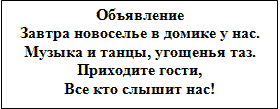 Воспитатель: Дружба - это когда люди хотят быть вместе, когда вместе играют и не ссорятся. Друзья - это люди, с которыми нам хорошо и интересно. Ребята, а вы, знаете, какими должны быть настоящие друзья? Сейчас мы это проверим. Я буду задавать вопросы, а вы отвечать "да-да" или "нет-нет".- Будем крепко мы дружить? - "да-да"- Нашей дружбой дорожить? - "да-да"- Мы научимся играть? - "да-да"- Будем другу помогать? - "да-да"- Друга нужно разозлить? - "нет-нет"- А улыбку подарить? - "да-да"- Друга стоит обижать? - "нет-нет"- Будем дружбой дорожить? - "да-да"Воспитатель: Сказок много есть на свете, все их очень любят дети.А чему нас учат сказки, отвечайте без подсказки.Дети:   (Быть добрыми, справедливыми, помогать друг другу, выручать из беды и т.д.)Воспитатель:А сейчас, ребята, давайте вспомним персонажей любимых сказок. Для этого необходимо отгадать загадки.СлайдыВоспитатель: Молодцы! Скажите, а в сказках все ли герои добрые и отзывчивые? Я предлагаю поиграть в игру. В этом волшебном узелке спрятались персонажи различных сказок, вы должны определить какие из них хорошие, добрые, а какие злые. Для этого давайте сделаем большой круг. Если из узелка вы достанете доброго героя, то остаетесь стоять в большом кругу, но, если вы достанете злого героя, то выходите в середину круга.Игра “Волшебный узелок”Дети по очереди достают картинки и называют персонаж, определяют, чем он плох или хорош. В итоге получается два круга большой и маленький.Воспитатель: Посмотрите и скажите, какие герои встречаются в сказках чаще хорошие или плохие? Вы хотели бы дружить с этими героями? (Ответы детей). Я думаю, что они не такие уж плохие, а очень несчастные, потому что у них совсем нет друзей, и, наверное, им очень хотелось бы с кем-то подружиться. Как известно, в сказках происходят разные чудеса. И вот сегодня такое чудо случилось – они пришли к нам в гости. Как вы думаете, нужно нам их выслушать? Они пришли к нам за помощью, может мы все-таки их выслушаем и примем в свой дружный коллектив. Тогда встречаем!Игра “Театр эстрады”Заходят  взрослые, переодетые в костюмы, и поют куплеты на мотив песни В. Шаинского “Чебурашка”.Баба Яга: Вы помните, ребята, была я злой когда-то,                ЖилинаНо с вами подружилась, и что произошло?Я стала очень доброй, застенчивой и модной,И вам теперь, родные, спасибо говорю!Бармалей: Я грубый был и вредный, не слушал я советы,           КудиноваНо есть счастливый случай – попал я в детский сад.Мне объяснили дети, что есть добро на свете,И что с друзьями вместе в жизни веселей.Федора: А я была грязнуля, сбежали все кастрюли,                    БорововаТарелки и стаканы, и самовар ушел,Теперь я аккуратна, опрятна и приятна,Все чистотой сияет, ребята, вам поклон!Кощей: Костлявый старикашка, не видел в жизни счастья,      МорозоваИ на всем белом свете я не имел друзей.Меня вы обогрели, обули и одели,И среди вас, ребята, я отыскал друзей!Шапокляк:Я вредная старушка, есть у меня подружка,                   ДрагушанОна мне помогает, но это все не то.Хочу дружить я с вами, исправлюсь - обещаю,И буду делать людям всегда только добро!Водяной: Живу один в болоте, поговорить охота,                         СтрелковаНо квакают лягушки, о чем и не пойму.Хочу найти я друга, Алешу или Люду,Меня к себе возьмите, очень вас прошу!Вместе: Мы все теперь другие, отважные шальные.И победили дружба, тепло и красота.Вы нас теперь простите, в свою семью примите,Мы будем желать людям всегда только добра.Воспитатель: Дети, как вы считаете, можем мы принять их в свою дружную семью? (Герои рассаживаются на стульчики вместе с детьми)В мире много сказок, грустных и смешных.И прожить на свете нам нельзя без них.Лампа Алладина, в сказку нас веди.Башмачок хрустальный помоги в пути.Мальчик Чиполлино, мишка Вини-Пух…Каждый нам в дороге настоящий друг.Пусть герои сказок дарят нам тепло,Пусть добро навеки побеждает зло!- И чтобы добро действительно побеждало зло, я предлагаю собрать большое-большое сердце доброты.Игра “Сердце доброты”(под песню кота Леопольда «Если добрый ты»).Дети из крашеной потолочной плитки   складывают типа “пазлы”, получается большое сердце. Воспитатель: Посмотрите, у нас теперь есть сердце доброты. Оно будет посылать нам свое тепло, желать добра и помогать хорошо заниматься. Приложите руки к груди и послушайте, как добро проникает в вас.  Поместите в свое сердце как можно больше добра, и вы всегда будете счастливы, потому что рядом с вами всегда будут верные и надежные друзья.Под песню «В мире много сказок» дети уходят в группу. Используемая литература Л. А. Литвинцева. Сказка как средство воспитания дошкольника.  Детство – пресс, 2010.А. Ю. Канская. Подарки фей. Развивающая сказкотерапия для детей. Речь, 2006.Т. Д. Зинкевич. Практикум по сказкотерапии. Санкт – Петербург, 2014.А. В. Рыжова Методика работы со сказкой. Детство – пресс, 2014.И. Б. Кочанская. Полезные сказки. ТЦ «Сфера», 2015.Н. М. Сертакова. Методы сказкотерапии в социально-педагогической работе с детьми дошкольного возраста. Детство- пресс, 2012.